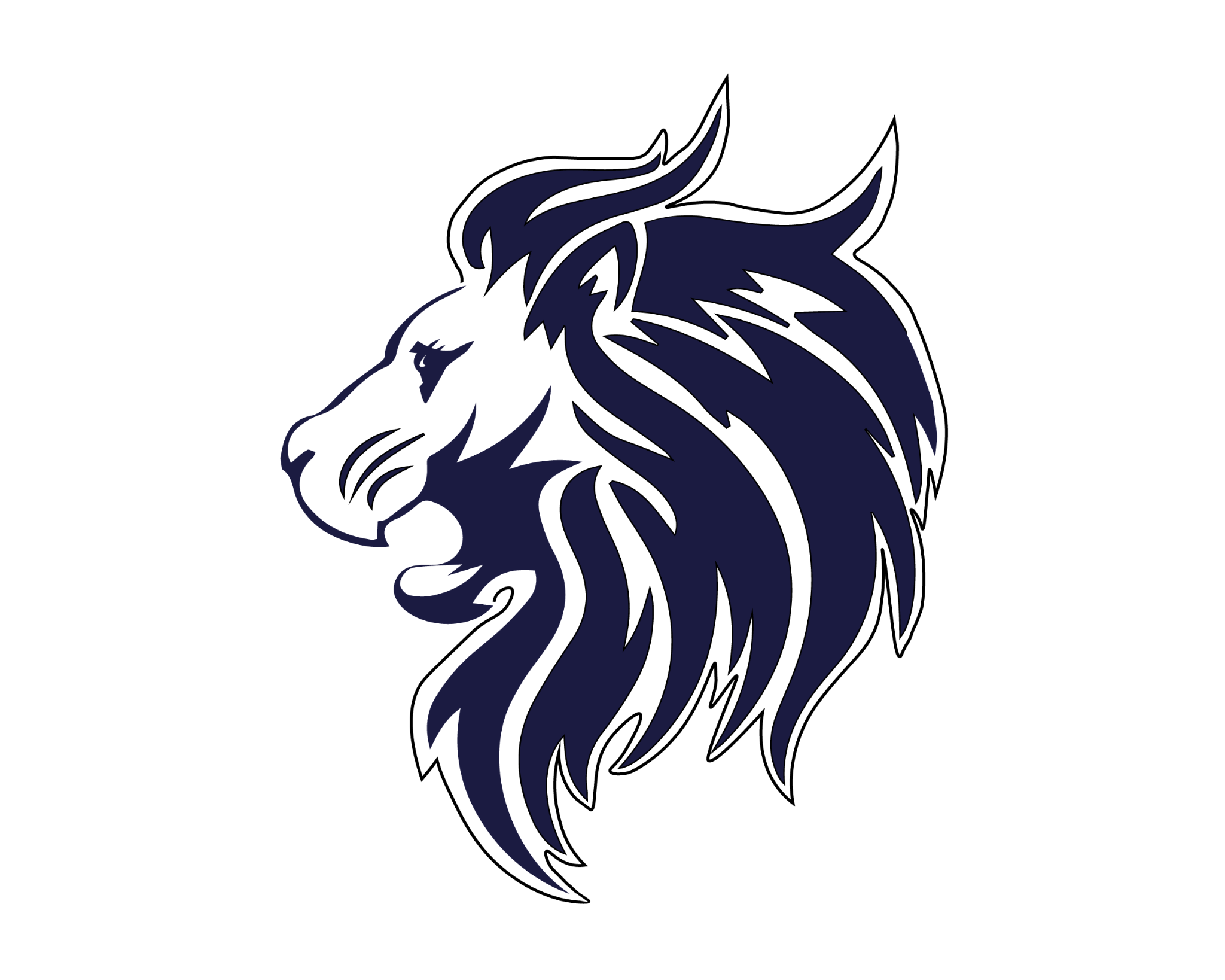 2022 - 2023 JR Boys Basketball ScheduleDateOpponentTimeLocationTues 12/6Charleston Christian5:00 PMCharleston ChristianFri 12/9Mason Prep4:30 PMJICSSat 12/10Palmetto Christian-w11:00 AMJICSFri 12/16Lowcountry Wildcats-w4:30 PMJICSMon 1/2Pinckney5:30 PMJICSFri 1/6Carolina Park6:30 PMJICSMon 1/9Cathedral Academy5:30 PMJICSSat 1/14Daniel Island-53:00 PMDaniel Island MiddleMon 1/16First Baptist-w4:30 PMJICSWed 1/18Cape Romain Charter7:30 PMCape Romain CharterMon 1/23Mt. Pleasant Academy6:30 PMJICSFri 1/27Jennie Moore5:30 PMJICS